KAJA	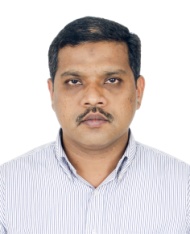 Email: kaja.379793@2freemail.com For the position of Accounting & E-Commerce in your organizationSummary: Experienced Senior Accountant with 15 years accounting experience and out of which 8 years in UAE, seeking a long-term opportunity ina dynamic business entity as Manager Accounts, wherein my professional experience, education, and abilities would be of a best utility both for the growth of organization and self.Area’s of Expertise: Detail oriented, efficient and organized professional with extensive experience in accounting systems.Possess strong & analytical problem solving skillsExcellent written & verbal communication skillsResourceful in completion of Project, effective in multi-taskingManaged complex accounting tasks efficientlyHandled, book keeping, financial accountingfrom Journal entries, input VAT, output VAT and VAT returns submission till finalization audit coordination.Preparation of reports viz, Accounts Receivables and Accounts Payables and follow up with Private and Government sectors debtors and creditors including reminders and reconciliation.Payroll process for staff and workers, transfer through bank/exchange inclusive of employees loans and advances Preparation of Invoices - Monthly, maintenance and project invoices and submission to clients with receipts of acknowledgement.Customer follow-up for payments by sending reminders.Preparation of monthly Bank Reconciliation statementsVAT returns submission on quarterly basis as per FTA’s instructions.Coordinating with Auditors for account reconciliation and finalizationHandled, sales representative’sreports on daily gross sales, collections, monthly sales and marketing expenses.Having working experience on various accounting packages on preparation of P&L account and Balance Sheet. Handled various client billing activities & highlighted discrepancies to rectify them.Introduced QuickBooks& Tally software for better billing management Adept at various accounting procedure and practices including VAT Tax accounting and submission.Extensive knowledge of QuickBooks& Tally (6.3.1) VAT improvedCorrected errors in account handling and introduce work process by which accounting tasks are more efficiently handled Able to train and manage team for various accounting and VAT accounting activities.Educational Qualification & Certification:B. Sc., [Bachelor of Computer Science], New College, University of Madras, India.M.C.A., [Master of Computer Application], Centre for Distance Education, Bharathidasan University. India.Certificate course of Oqood online unit registration(RERA) ASSET MANAGEMT, UAE. Certification in Oracle 7i from premier institute BiTech, Chennai, Tamil Nadu, India.Certification in E-Commerce from premier institute NIIT, Chennai, Tamil Nadu, India.Professional Experience: AARB Management Services JLT, DMCC Freezone, Dubai U.A.ESenior Accountant							Jul 2013 to till Jan’18COMPANYAARB Management is company organized to work on E-Commerce (e-sourcing) Portal Trading.The company organizing e-sourcing tools and strategic sourcing service to fortune companies and small businesses. The company helps organizations with their business strategy by creating a strategic sourcing plan and implementing a sourcing strategy that generate significant cost saving on material procurement.ACTIVITIESSourcing data pertaining to client’s procurement details of any material with their landing cost information to identify, product, interpret and evaluate system with the available supplier net workdetails.Perform daily bank balance monitoring.Verify the collection from debtors and available balance to schedule the payment to suppliers and reconciliation of bank balance with books.Perform regular voucher accounting, preparation of bank documents for the telex transfer of monies to the supplier.Monitoring cash inflows, on a regular basis to advice the management in advance for any financial arrangements.Perform daily reports on material intended by the clients vs. the procurement operation completed. Also to analyze the material cost of the client product wise to understand the total landed cost and the margin on any transaction at the end of process cycle.Perform regular budget preparation on quarterly basis and report the management with variance report periodically.Collect daily material data requirement of the clients and the cost of procurement of each product to work out the best possible procurement price for the client from supplier data. This would be compared with the available supplier master data to fix the best procurement rate of any product to the client.Monthly MIS preparation and submit to the management. Data Maintenance, Periodical Back-up and Data ConsolidationReporting – MIS, Monthly Debtors Analysis, Budget vs Variable, Sales report Product wise, Payroll Activity, Monthly closing routines.COMPANYAshai Design Corporation, Jumeirah Lake Towers (JLT), DMCC Freezone, Dubai, U.A.ELeading USA based Developer, Architect &interior designer Company,Senior Accountant Sep 2008 to June 2013.ACTIVITIESPerformed accounting and analysis for real estate portfolio investments –Commercial & Residential- and served as a liaison between contracted property management firms and real estate investments to insure the accurate and timely submission of operating reports Assigned portfolio of properties’ specific duties included month/quarter end close, income projections, variance analyses, unique transactions, recording of partial and full sale of investments, investments acquisition setup, maintain the book value roll-forward, and validation of assets additions with depreciation reforecast.Managed all account books of project development Ashai sister concern companies. (i) Ashai Tower JVS Limited (Developer in JVS, Dubai)    (ii) Ashai Group International (Consultant Company in Fujirah Free zone) (iii) Ashai Holdings Limited (iv) ARG Real Estate Company (v) Ashai  Investment (vi) Team LA LimitedExperienced in DMCC Visa processing and DMCC trade license renewal and maintenance procedures. Experienced in Real Estate Regularity Authority (RERA) rules & regulation of Dubai freezonePreparing Daily revenue reportFollow up for accounts receivable on daily basis & reporting to Finance Head& discussion on the status on weekly basis done.Daily collection depositing & reconciling transactionsMonitoring purchased related workMaintaining inventory on the monthly basisMaking Profit & loss report monthly basisFollowing out-standing balances with the travel agents, corporate companiesFreelance - Account Consultant 						Accountantleading organizations-April 2001 – Apr 2008Worked as a freelancer consultant in managing account books till finalization and auditing for the following companies in Chennai, India. Hydro Industrial Products	- Hydraulics products tradingShams Brothers			- Hardware tradingCrystal Marketing		- Rubber chemicals tradingSupreme Trading Co.		- Hardware trading		Gem Associates		- Interior fabricatorZimson Times Pvt. Ltd.		- Sales & Service of WatchesThe Professional Courier          	- Book PreparationRepute Express Local Courier (Including franchisee agencies)	- Book Preparation & Income Tax FilingPreparing Daily revenue reportFollow up for accounts receivable on daily basis & reporting to Finance Head& discussion on the status on weekly basis done.Daily collection depositing & reconciling transactionsMonitoring purchased related workVAT Preparing and Return FilingMaintaining inventory on the monthly basisMaking Profit & loss report monthly basisFollowing out-standing balances with the travel agents, corporate companiesUniversal Biomedics Pvt. Ltd.,						Accountant Assistant -	leading pharmaceutical companyApril 1996 – Dec 2000Manual voucher preparation &Computerized accountingDelivery challan preparation& Invoice preparation Daily cash tally, Bank reconciliationMonthly salesman wise reportSales Tax Report, MIS Report Customization SkillsAccounting package	: Tally, Focus, Wings, Sanra&QuickBook.Office tools		: Word, Excel (Professional)Personal DetailsDate of Birth		: 24th July 1974Marital Status		: Married